	FRIENDSHIP COMMUNITY GROUP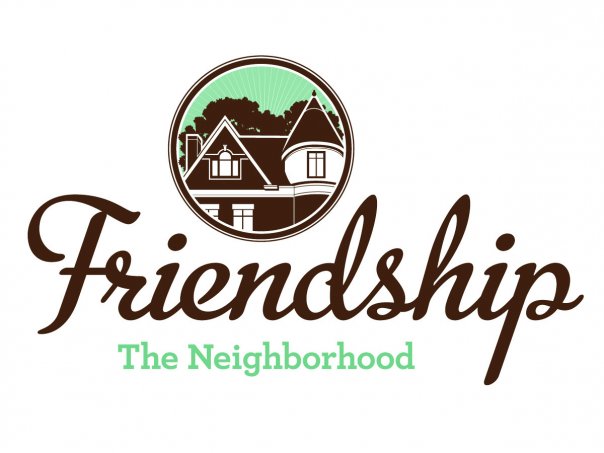 Housing and Business Borders CommitteeMonthly Meeting AgendaMeeting Date/Time:	Tuesday, January 7, 2020			6:30 pmLocation:		Pittsburgh Glass Center			5472 Penn Avenue			PittsburghCommittee Members:Chair:  Vince ManettiBoard Member Representatives: Evan Stein, Tom YoungsCommunity Representatives: John Axtell, Jennifer HavenAttendees:AGENDA ITEMSally Stadelman, Government and Community Affairs, Department of Permits, Licenses, and InspectionsHow to confirm legal occupancy?How to work most efficiently to bring a concerted effort to hold real estate companies accountable?Discuss concerns with problem landlordsWhat department handles trash issues – PLI or DPW?How to address illegally subdivided buildingsDo inspectors respond to speculators hoping to obtain buildings at reduced prices?Neighborhood Development Updates Penn Plaza-Enright Park (Jennifer and John)Liberty Ave and Baum retail development Key Bank, Penn and Negley Contact name and number?Baumhaus Phase II Update5226 Penn AveMiscellaneous UpdatesDPW graffiti policy clarification (Tom Y)Children’s Home HVAC noisesCity meeting regarding Baum Grove street art project  (Jennifer)Other ItemsTo consider – should FCG boundaries be extended to include residents on Baum and Center near Baumhaus?To consider – should Friendship be rezoned?New Items 2020 goals and objectives?2020 invited presenters?Next MeetingFebruary 4, 2020, Pittsburgh Glass Center